オシロロジー主催国際シンポジウム　神経オシレーションカンファレンス2017　託児のご案内利用をご希望の方は「託児利用規約」をお読みになり、理解・同意の上、お申込みください。オシロロジー主催国際シンポジウム　神経オシレーションカンファレンス2017　託児利用規約開設日時2017年6月16日（金）　　15：30 ～ 19：006月17日（土）　　　8：30 ～ 18：006月18日（日）　　　9：00 ～ 13：00対象年齢生後3ヵ月～小学校6年生まで場所キッズスクウェア　東京ドームホテル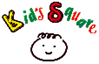 東京都文京区後楽1-3-61　　東京ドームホテル7F委託先(株)アルファコーポレーション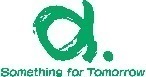 公益社団法人 全国保育サービス協会（ACSA）正会員料金無料申込方法■WEB予約　https://cscs.alpha-co.com/event_yoyaku_kihon_form.jsp?E=818261*sNB2r　　お申込みの確認メールとともに　「託児申込書」をお送りします。　「託児申込書」はご記入の上、当日託児室までお持ちください。■電話での受付は　03-5797-7121（平日 9：30～17：30）以下の項目をお伝え下さい。1.保護者氏名（よみがな）・連絡先（携帯電話番号含む）・所属　・会員番号2.託児希望日時3.お子様の名前（よみがな）・年齢　・性別4.託児上の注意点（アレルギーなど）申込締切2017年　6月　9日（金）※定員になり次第、締め切らせていただきますのでお早目にお申込みください。保険不測の事故に対応するために、アルファコーポレーションが保険に加入しており、保険適用範囲で補償いたします。オシロロジー主催国際シンポジウム　神経オシレーションカンファレンス2017および運営事務局は事故の責任は負わないことを申し添えます。ご利用資格オシロロジー主催国際シンポジウム　神経オシレーションカンファレンス2017参加者を保護者とする生後3ヵ月～小学校6年生までのお子さま料金無料　※おむつなどの実費および開設時間外の延長料金は除きます。お持ち物保護者の身分証明書（健康保険証・運転免許証など）「託児申込書」の本紙（記入捺印の上、利用初日に保育スタッフにお渡しください）学会参加証（ネームカード）以下のものを必要に応じてお持ちください。昼食（12時に託児時間がかかる場合）、おやつ（15時に託児時間がかかる場合）、粉ミルク、哺乳瓶（お湯のご用意はあります）、飲み物（ミネラルウォーターはお出しできます）、おむつ、おしり拭き、着替え、手拭用タオル、ビニール袋数枚（汚れた服入れ用）など。お食事託児室でお食事の用意はございません。昼食時はお子さまをお迎え頂くか、昼食をお持ちください。おやつ、お飲み物はすべてお持ちになったものを差し上げます。お願いお子さまのお手洗いを済まされたあと、ご来室ください。当日、発熱（37.5℃以上）や感染症など体調不良や、集団保育に適さないと保育スタッフが判断した場合には、お預かりをお断りすることがあります。緊急の場合は、携帯電話による呼び出しをいたします。「託児申込書」に必ず緊急連絡先をご記入ください。また、その際は迅速なご対応をお願いします。保育スタッフによる投薬はいたしかねます。送り・迎えとも時間厳守でお願いいたします。お持ち物にはすべてに名前をご記入ください。ご記名の無いものにつきましては、当社では責任を負いかねます。変更・キャンセル2017年　6月　9日（金）までに下記連絡先までご連絡ください。保険万が一の場合に備え、弊社加入の損害保険で対応させていただきます。但し、シッターの過失以外の原因、不可抗力の場合はこの限りではありません。オシロロジー主催国際シンポジウム　神経オシレーションカンファレンス2017ならびに運営事務局は責任を負わないことを了承願います。ご理解の上、申込書に署名捺印をお願いします。個人情報の取扱について保護管理者：株式会社アルファコーポレーション管理部長　　   　利用目的：本サービスにおける保育サービスの提供及び緊急時連絡提供及び委託：アルファコーポレーションとオシロロジー主催国際シンポジウム　神経オシレーションカンファレンス2017以外の第三者への提供および委託はいたしません 任意性：ご同意いただけなかった場合、ご利用をお受けできないことがございます連絡先株式会社アルファコーポレーション　　担当：中城（なかじょう）・ 小椙（こすぎ）TEL：03-5797-7121　 E-mail：yoyaku@alpha-co.com